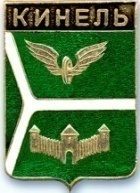 ДУМА ГОРОДСКОГО ОКРУГА КИНЕЛЬ САМАРСКОЙ ОБЛАСТИ РЕШЕНИЕРассмотрев предложенные изменения в бюджет городского округа Кинель Самарской области на 2020 год и на плановый период 2021 и 2022 годов, Дума городского округа Кинель Самарской областиРЕШИЛА: Внести в решение Думы городского округа Кинель  Самарской области от 17.12.2019 г. № 513 «О бюджете городского округа Кинель на 2020 год и на плановый период 2021 и 2022 годов» следующие изменения: В пункте 1:в абзаце втором цифру «745973» заменить цифрой «864025»;в абзаце третьем цифру «745973» заменить цифрой «864211»;в абзаце четвертом цифру  «0» заменить  цифрой «186».         1.2. В пункте 6:в абзаце втором цифру «306143»   заменить цифрой «420004».1.3.В пункте 7:  в абзаце втором цифру «306143»   заменить цифрой «420147», цифру «94131»   заменить цифрой «205622».1.4. В пункте 13:в абзаце втором цифру «12318»   заменить цифрой «14301». 1.5.Приложение 1 «Перечень главных администраторов доходов бюджета городского  округа   Кинель  Самарской  области »  изложить в новой редакции согласно Приложению 1 к настоящему решению.1.6.Приложение 4 «Ведомственная структура расходов бюджета городского округа на 2020 год» изложить в новой редакции согласно Приложению 2 к настоящему решению.1.7. Приложение 5 «Ведомственная структура расходов бюджета городского округа на  плановый период 2020 и 2021 годов» изложить в новой редакции согласно Приложению 3 к настоящему решению.1.8. Приложение 6 «Распределение бюджетных ассигнований по разделам, подразделам, целевым статьям (муниципальным программам городского округа и непрограммным направлениям деятельности), группам и подгруппам видов расходов классификации  расходов бюджета городского округа на 2019 год» изложить в новой редакции согласно Приложению 4 к настоящему решению.1.9. Приложение 7 «Распределение бюджетных ассигнований по разделам, подразделам, целевым статьям (муниципальным программам городского округа и непрограммным направлениям деятельности), группам и подгруппам видов расходов классификации  расходов бюджета городского округа на  плановый  период 2020 и 2021 годов» изложить в новой редакции согласно Приложению 5 к настоящему решению.1.10. Приложение 8 «Источники внутреннего финансирования дефицита  бюджета городского округа на 2019 год» изложить в новой редакции согласно Приложению 6 к настоящему решению.1.11. Приложение 9 «Источники внутреннего финансирования дефицита  бюджета городского округа на плановый период  2020 и 2021 годов» изложить в новой редакции согласно Приложению 7 к настоящему решению.1.12. Приложение 10 «Программа муниципальных внутренних заимствований городского округа на 2020 год и плановый период 2021 и 2022 годов» изложить в новой редакции согласно Приложению 8 к настоящему решению.1.13. Приложение 14 «Программа (прогнозный план) приватизации муниципального имущества на 2020 год»:- дополнить строкой следующего содержания:«»;-в строке таблицы «Итого» цифру «7453» заменить цифрой «11501».1.14. В пункте 21:в абзаце втором цифру «39140» заменить цифрой «35000»;в абзаце третьем цифру «39140» заменить цифрой «35000»;в абзаце четвертом цифру «391401» заменить цифрой «35000».2. Официально опубликовать настоящее решение. 3. Настоящее решение вступает в силу на следующий день после  дня его официального опубликования.И.о. председателя Думы городского округаКинель Самарской области                                                       Е.А. Деженина                      Глава городского округа КинельСамарской области    					                             В.А.Чихирев. Кинель, ул. Мира, д. 42а. Кинель, ул. Мира, д. 42а. Кинель, ул. Мира, д. 42а. Кинель, ул. Мира, д. 42а. Кинель, ул. Мира, д. 42а. Кинель, ул. Мира, д. 42а. Кинель, ул. Мира, д. 42аТел. 2-19-60, 2-18-80Тел. 2-19-60, 2-18-80Тел. 2-19-60, 2-18-80«30»января2020г.г.№527О внесении изменений в решение Думы городского округа Кинель Самарской области от 17.12.2019 г. № 513 «О бюджете городского округа Кинель Самарской области  на 2020 год и на плановый период 2021 и 2022 годов»4Нежилое здание молочная кухня   Самарская область, г.Кинель, ул. Маяковского, д. 86а561,3С земельным участком площадью 462,0 кв.м., кадастровый номер 63:03:0212049:533Цена участка1046892 руб.Нет данных40481 квартал аукцион